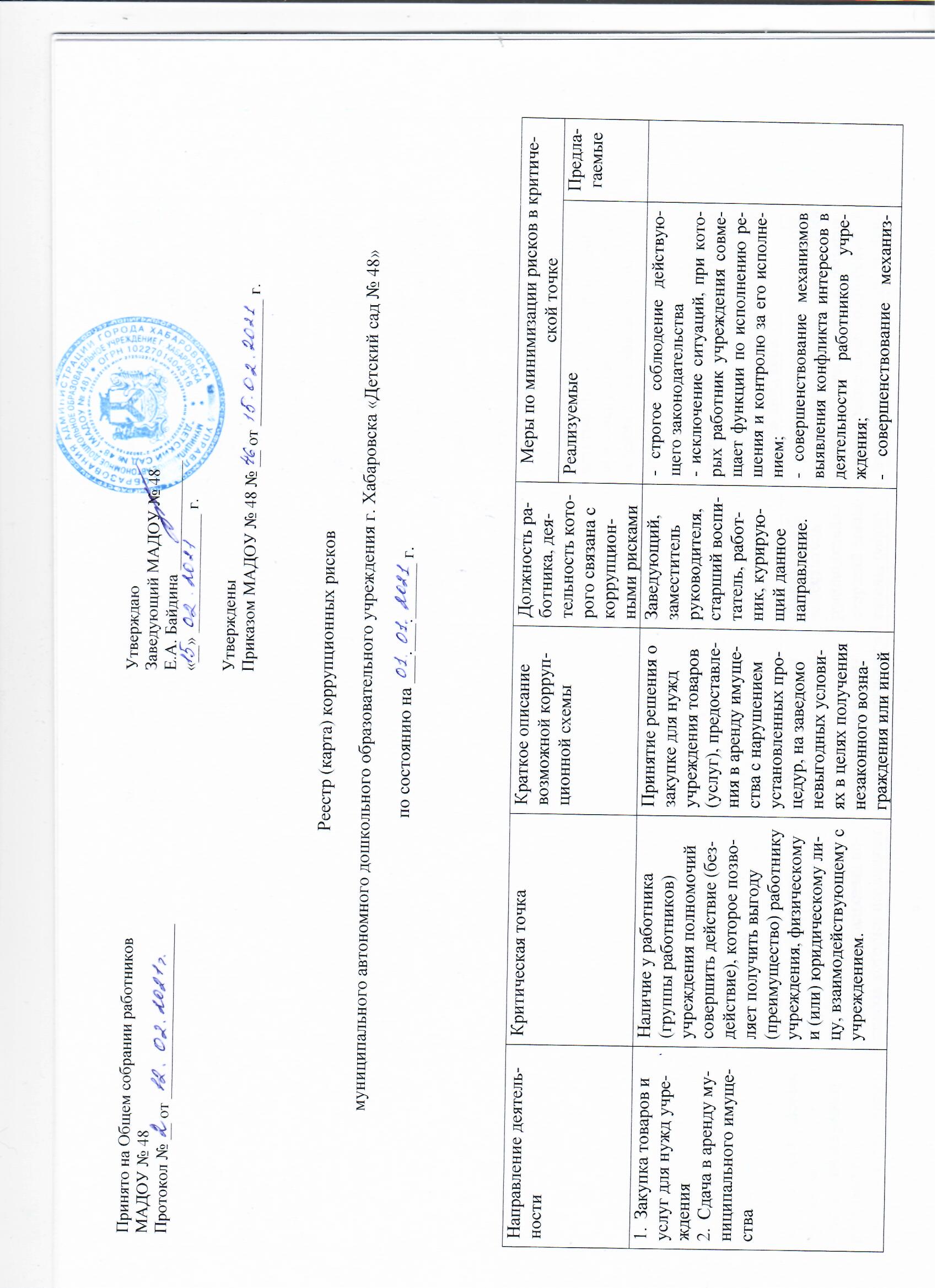 выгоды от поставщика (подрядчика).мов, позволяющих работникам учреждения своевременно сообщить о замеченных ими случаях возможных коррупционных нарушений, в том числе о ситуациях, когда в предполагаемые коррупционные правонарушения вовлечены их руководители;- регулярный мониторинг информации о возможных коррупционных правонарушениях, совершенных работниками учреждения, в том числе жалоб и обращений граждан и организаций, публикаций в средствах массовой информации (например, создание эффективной «горячей линии»);- информирование контрагентов учреждения о последствиях коррупционных правонарушений; - размещение информации об ответственности за коррупционные правонарушения в здании учреждения и на официальном сайте учреждения;- совершенствование механизма принятия на работу работников, направленное, в том числе на выявление и урегулирование конфликта интересов.Решение кадровых вопросов:- принятие на работу работников- вынесение поощрений и взысканий- заключение фиктивных трудовых договоров- распределение фондов оплаты труда, стимулирующих и других выплат- распределение должностных обязанностей.Наличие у работника (группы работников) учреждения полномочий по решению кадровых вопросов которые позволяют ему получить материальную выгоду, лояльное отношение работников учреждения.Принятие решения по кадровым вопросам с нарушением действующего трудового законодательствав целях получения незаконного материального вознаграждения или иной выгоды, лояльного отношения работников учреждения.Заведующий, заместитель руководителя, старший воспитатель, работник, курирующий данное направление.- детальная регламентация принятия решений при заключении трудовых договоров с работниками, вынесении поощрений и взысканий, распределении фондов оплаты труда, стимулирующих и других выплат, распределение должностных обязанностей- строгое соблюдение действующего законодательства;- исключение ситуаций, при которых работник учреждения совмещает функции по исполнению решения и контролю за его исполнением; - совершенствование механизмов выявления конфликта интересов в деятельности работников учреждения; - совершенствование механизмов, позволяющих работникам учреждения своевременно сообщить о замеченных ими случаях возможных коррупционных нарушений, в том числе о ситуациях, когда в предполагаемые коррупционные правонарушения вовлечены их руководители;- регулярный мониторинг информации о возможных коррупционных правонарушениях, совершенных работниками учреждения, в том числе жалоб и обращений граждан и организаций, публикаций в средствах массовой информации (например, создание эффективной «горячей линии»);- информирование контрагентов учреждения о последствиях коррупционных правонарушений; - размещение информации об ответственности за коррупционные правонарушения в здании учреждения и на официальном сайте учреждения;- совершенствование механизма принятия на работу работников, направленное, в том числе на выявление и урегулирование конфликта интересов;Прием и распределение добровольных пожертвований.Наличие у работника (группы работников) учреждения полномочий совершить действие (бездействие), которое позволяет получить выгоду (преимущество) работнику учреждения.Принятие решения оприеме и распределении добровольных пожертвованийс нарушением установленных процедур в целях получения незаконного вознаграждения или иной выгоды.Заведующий, заместитель руководителя, старший воспитатель, работник, курирующий данное направление.- детальная регламентация процедуры приема и распределении добровольных пожертвований;- строгое соблюдение действующего законодательства;- исключение ситуаций, при которых работник учреждения  совмещает функции по исполнению решения и контролю за его исполнением; - совершенствование механизмов выявления конфликта интересов в деятельности работников учреждения; - совершенствование механизмов, позволяющих работникам учреждения своевременно сообщить о замеченных ими случаях возможных коррупционных нарушений, в том числе о ситуациях, когда в предполагаемые коррупционные правонарушения вовлечены их руководители;- регулярный мониторинг информации о возможных коррупционных правонарушениях, совершенных работниками учреждения, в том числе жалоб и обращений граждан и организаций, публикаций в средствах массовой информации (например, создание эффективной «горячей линии»);- информирование контрагентов учреждения о последствиях коррупционных правонарушений; - размещение информации об ответственности за коррупционные правонарушения в здании учреждения и на официальном сайте учреждения;- совершенствование механизма принятия на работу работников, направленное, в том числе на выявление и урегулирование конфликта интересов;Обработка персональных данныхНаличие у работника (группы работников) учреждения полномочий совершить действие (бездействие) по незаконному сбору и передаче персональных в целях получения выгоды.Обработка персональных данных с нарушением установленных процедур в целях получения  незаконного вознаграждения или иной выгоды.Заведующий, заместитель руководителя, старший воспитатель, работник, курирующий данное направление.-детальная регламентация процедуры обработки персональных данных;- строгое соблюдение действующего законодательства;- исключение ситуаций, при которых работник учреждения  совмещает функции по исполнению решения и контролю за его исполнением; - совершенствование механизмов выявления конфликта интересов в деятельности работников учреждения; - совершенствование механизмов, позволяющих работникам учреждения своевременно сообщить о замеченных ими случаях возможных коррупционных нарушений, в том числе о ситуациях, когда в предполагаемые коррупционные правонарушения вовлечены их руководители;- регулярный мониторинг информации о возможных коррупционных правонарушениях, совершенных работниками учреждения, в том числе жалоб и обращений граждан и организаций, публикаций в средствах массовой информации (например, создание эффективной «горячей линии»);- информирование контрагентов учреждения о последствиях коррупционных правонарушений; - размещение информации об ответственности за коррупционные правонарушения в здании учреждения и на официальном сайте учреждения;- совершенствование механизма принятия на работу работников, направленное, в том числе на выявление и урегулирование конфликта интересов;Взаимоотношение с должностными лицами органов власти, правоохранительных и контролирующих органов.Наличие у работника (группы работников) учреждения заинтересованности в решении вопросов служебной деятельности для получения  материальной выгоды, лояльного отношения должностных лиц органов власти, правоохранительных и контролирующих органов.Дарение подарков, использование должностных полномочий для решения личных вопросов представителей органов власти, правоохранительных и контролирующих органов с нарушением установленных процедур.Заведующий, заместитель руководителя, старший воспитатель, работник, курирующий данное направление.- детальная регламентация процедуры взаимоотношения с должностными лицами органов власти, правоохранительных и контролирующих органов;- строгое соблюдение действующего законодательства;- исключение ситуаций, при которых работник учреждения  совмещает функции по исполнению решения и контролю за его исполнением; - совершенствование механизмов выявления конфликта интересов в деятельности работников учреждения; - совершенствование механизмов, позволяющих работникам учреждения своевременно сообщить о замеченных ими случаях возможных коррупционных нарушений, в том числе о ситуациях, когда в предполагаемые коррупционные правонарушения вовлечены их руководители;- регулярный мониторинг информации о возможных коррупционных правонарушениях, совершенных работниками учреждения, в том числе жалоб и обращений граждан и организаций, публикаций в средствах массовой информации (например, создание эффективной «горячей линии»);- информирование контрагентов учреждения о последствиях коррупционных правонарушений; - размещение информации об ответственности за коррупционные правонарушения в здании учреждения и на официальном сайте учреждения;- совершенствование механизма принятия на работу работников, направленное, в том числе на выявление и урегулирование конфликта интересов;Аттестация обучающихсяНаличие у работника (группы работников) учреждения полномочий по оценке успеваемости обучающихся в целях получения материальной или иной выгоды.Необъективность при оценке успеваемости обучающихся для получения материальной или иной выгоды.Заведующий, заместитель руководителя, старший воспитатель, работник, курирующий данное направление.- детальная регламентация процедуры аттестации обучающихся;- строгое соблюдение действующего законодательства;- исключение ситуаций, при которых работник учреждения  совмещает функции по исполнению решения и контролю за его исполнением; - совершенствование механизмов выявления конфликта интересов в деятельности работников учреждения; - совершенствование механизмов, позволяющих работникам учреждения своевременно сообщить о замеченных ими случаях возможных коррупционных нарушений, в том числе о ситуациях, когда в предполагаемые коррупционные правонарушения вовлечены их руководители;- регулярный мониторинг информации о возможных коррупционных правонарушениях, совершенных работниками учреждения, в том числе жалоб и обращений граждан и организаций, публикаций в средствах массовой информации (например, создание эффективной «горячей линии»);- информирование контрагентов учреждения о последствиях коррупционных правонарушений; - размещение информации об ответственности за коррупционные правонарушения в здании учреждения и на официальном сайте учреждения;- совершенствование механизма принятия на работу работников, направленное, в том числе на выявление и урегулирование конфликта интересов.Комплектование дошкольных образовательных учреждений, первых классов общеобразовательных учрежденийНаличие у работника (группы работников) учреждения полномочий по принятию решений при комплектовании дошкольных образовательных учреждений, первых классов общеобразовательных учреждений в целях получения материальной или иной выгоды.Комплектование дошкольных образовательных учреждений, первых классов общеобразовательных учреждений с нарушением установленных процедур в целях получения  незаконного вознаграждения или иной выгоды.Заведующий, заместитель руководителя, старший воспитатель, работник, курирующий данное направление.- детальная регламентация процедуры комплектования дошкольных образовательных учреждений, первых классов общеобразовательных учреждений;- строгое соблюдение действующего законодательства;- исключение ситуаций, при которых работник учреждения  совмещает функции по исполнению решения и контролю за его исполнением; - совершенствование механизмов выявления конфликта интересов в деятельности работников учреждения; - совершенствование механизмов, позволяющих работникам учреждения своевременно сообщить о замеченных ими случаях возможных коррупционных нарушений, в том числе о ситуациях, когда в предполагаемые коррупционные правонарушения вовлечены их руководители;- регулярный мониторинг информации о возможных коррупционных правонарушениях, совершенных работниками учреждения, в том числе жалоб и обращений граждан и организаций, публикаций в средствах массовой информации (например, создание эффективной «горячей линии»);- информирование контрагентов учреждения о последствиях коррупционных правонарушений; - размещение информации об ответственности за коррупционные правонарушения в здании учреждения и на официальном сайте учреждения;- совершенствование механизма принятия на работу работников, направленное, в том числе на выявление и урегулирование конфликта интересов.Взаимоотношение с обучающимися, родителями (законными представителями), другими гражданами Наличие у работника (группы работников) учреждения заинтересованности в решении вопросов служебной деятельности для получения  материальной выгоды, лояльного отношения к ним обучающихся, родителей (законных представителей), других гражданПолучение подарков, другой материальной выгоды для использования своих должностных полномочий с целью решения личных вопросов обучающихся, родителей (законных представителей), других граждан с нарушением установленных процедур, а также принуждение данных лиц к дарению подарков, других материальных благЗаведующий, заместитель руководителя, старший воспитатель, работник, курирующий данное направление.- детальная регламентация процедуры взаимоотношения с обучающимися, родителями (законными представителями), другими гражданами;- строгое соблюдение действующего законодательства;- исключение ситуаций, при которых работник учреждения  совмещает функции по исполнению решения и контролю за его исполнением; - совершенствование механизмов выявления конфликта интересов в деятельности работников учреждения; - совершенствование механизмов, позволяющих работникам учреждения своевременно сообщить о замеченных ими случаях возможных коррупционных нарушений, в том числе о ситуациях, когда в предполагаемые коррупционные правонарушения вовлечены их руководители;- регулярный мониторинг информации о возможных коррупционных правонарушениях, совершенных работниками учреждения, в том числе жалоб и обращений граждан и организаций, публикаций в средствах массовой информации (например, создание эффективной «горячей линии»);- информирование контрагентов учреждения о последствиях коррупционных правонарушений; - размещение информации об ответственности за коррупционные правонарушения в здании учреждения и на официальном сайте учреждения;- совершенствование механизма принятия на работу работников, направленное, в том числе на выявление и урегулирование конфликта интересов;